REGIE NATIONALE DES TABACS     					MINISTERE DES FINANCES      ET DES ALLUMETTES  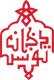 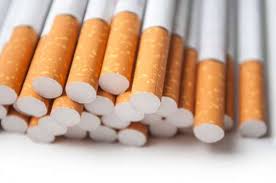      Rapport de production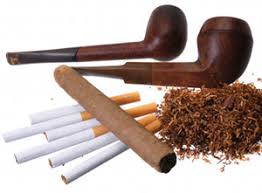         Annuel 2021                                          Janvier – Décembre 2021PROGRAMME DE FABRICATION I/ Taux de réalisation globalII/ Evolution de production globale LES PRINCIPAUX INDICATEURS DE PRODUCTION      I/ Production :Cigarettes NeffaCigares FiltresRépartition des cigarettes par atelier      II/ Matières premières :Evolution de tabacs traités Evolution de production de scaferlati Evolution de consommation de scaferlati  Relation : consommation scaferlati – production Taux d’EmploiPoids moyen /cigarette III/ Indicateurs par atelier :Usine AUsine BRAPPORT DE PRODUCTIONDu 1er Janvier au 31 Décembre 2021 (J. O = 245) / (H.O =1768)PROGRAMME DE FABRICATION I/ Taux de réalisation global (%)  Les réalisations cumulées comparées aux quantités programmées sont récapitulées dans le tableau ci-après :Il est à noter que les heures de Production prévues ont été diminuées de 6.12 % pour cause des mesures de la Covid 19 et les mouvements sociaux.II/ Production comparée 2020- 2021 (12 mois) : Les réalisations comparées sont récapitulées dans le tableau ci-après :LES PRINCIPAUX INDICATEURS DE PRODUCTIONI/ Production : 1/ Production des cigarettes réalisées (paquets)                   Les réalisations comparées sont récapitulées dans le tableau ci-après :2/ Production tabac à briser NEFFA (sachets)       Les réalisations comparées sont récapitulées dans les tableaux ci-après :3/ Production Cigare  Les réalisations de la production cigares est récapitulé dans le tableau ci-après :	4/ Production des batônnets FiltresLes réalisations mensuelles comparées sont récapitulées dans les tableaux ci-après :Ecart de production par rapport à 2020.      5/ Répartition des cigarettes par atelier                   5-1/ Production des cigarettes  réalisée à l’usine A		5-2/  Production des cigarettes  réalisées à l’usine B	5-3/  Taux de répartition/ Atelier de production	II/ Matières Premières 1- Tabacs traités (Evolution des tabacs en feuilles)  2- Evolution de production de scaferlati 3- Evolution de consommation de scaferlati 4- Relation consommation de scaferlati & Production	5 - Le taux d’emploi6- Poids moyen dans une cigarette en (mg) Les poids des cigarettes ont été calculés sur la base de la moyenne pondérée selon la part de production de chaque confectionneuse cigarettes.III/ Indicateurs de production des cigarettes par Atelier :A/ Usine A :1/ Atelier VMI 1 :L’atelier Pilote VMI 1 contient 3 lignes de production VMG :Ligne 1 : Protos 80-2/ GDX 2 (2009/1999)Ligne 2 : Protos 80-1/ GDX 3 (2001/2003)Ligne 3 : Découflé/ Focké (2014/2009) La machine Sassib a produit 7000 paquets Bousetta durant les essais.2/ Atelier VMI 2 :L’atelier VMI 2 contient 2 groupes de production des cigarettes rigides (VMG) de capacité théorique de 500 paq/ mn chacun :Ligne 1 : Protos 90-2/ Focké 5-2 : Création en Mars 2019 et Test de Performance en Septembre 2019.Ligne 2 : Protos 90-3/ Focké 5-3 : Création en Octobre 2019 et Test de Performance en Octobre 2020.L’augmentation de la production à l’atelier VMI 2 est imputée principalement à l’entrée en production de la deuxième ligne F5/3+ P90-3 (durant toute l’année)3/ Atelier Farhat Hached :L’atelier Farhat Hached contient 2 groupes de production des cigarettes rigides (VMG) :Ligne 1 : Découflé/ Focké 3-1 avec une capacité théorique de 400 paq/ mn.Ligne 2 : Protos 90-1/ Focké 5-1 : Création en Mars 2019 et Démarrage et essai en Mai 2019 avec une capacité théorique de 500 paq/ mn.B/ Usine B :1/ Atelier Confection Cristal :L’atelier Confection contient 2 machines rapides de production des cigarettes souples (Cristal) avec une capacité actualisée de 14 750 Cig/ min :Machine N° 1 : Protos 80 : 8 000 Cig/ minMachine N° 2 : Découflé : 8 000 Cig/ min     La contenance du bateau = 4 100 cigarettes.1/ Atelier Paquetage Cristal :L’atelier Paquetage contient 6 machines empaqueteuses en état de fonctionnement pour production des paquets des cigarettes souples (Cristal) : 18, 22, 24, 25, 26, 27,28 et 29.3/ Atelier B 1 :L’atelier B 1 contient 2 lignes de production des cigarettes rigides (VMG) :Ligne 1 : Protos 4/ Focké 3Ligne 2 : Protos 5/ Focké 4 Remarque :     La consommation du scaferlati de l’atelier B1 est cumulée avec celle de l’atelier B2 (Orbital).4/ Atelier B 2 :L’atelier B 2 contient une seule ligne de production des cigarettes rigides (VMG) :Ligne : Découflé 4/ Focké 6Globalement l’amélioration du contexte sanitaire a permis de redresser la production par rapport à l’année 2020.ProduitsOBJECTIF DE FABRICATION ANNUELPRODUCTION REALISEETAUX DE REALISATIONVM (VMG+VMS+VMI)290 000 000269 830 07393,04%CRISTAL+BOUSETTA45 000 00039 197 00087,10%TOTAL335 000 000309 027 07392,25%PRODUITSPRODUCTION 2020 J.O 250 H.O 1624,5 HPRODUCTION 2021 J.O 245 H.O 1768 HECARTEVOLUTIONCRISTAL+BOUSETTA PAQUETS SOUPLES42 177 00039 197 000-2 980 000-7,07%VM PAQETS RIGIDES241 612 675269 830 07328 217 398+11,68%TOTAL283 789 675309 027 07325 237 398+8,89%MOISPRODUCTION REALISEEPRODUCTION REALISEEPRODUCTION REALISEEPRODUCTION REALISEEPRODUCTION REALISEEMOISJ.OHOCRISTAL+BOUSETTAVMG+VMI+VMSTOTAL/MOISJANVIER18113,753 086 00018 508 27321 594 273FÉVRIER201382 402 50021 583 50023 986 000MARS23180,753 525 50029 063 00032 588 500AVRIL21143,52 985 00026 232 00029 217 000MAI16118,252 735 50018 405 00021 140 500JUIN22172,54 950 00026 308 50031 258 500JUILLET201251 879 00016 631 00018 510 000AOÛT201273 326 50022 862 00026 188 500SEPTEMBRE22156,53 362 50022 412 50025 775 000OCTOBRE19147,754 184 50022 791 00026 975 500NOVEMBRE22172,53 042 00026 873 00029 915 000DÉCEMBRE22172,53 718 00018 160 30021 878 300TOTAUX245176839 197 000269 830 073309 027 073MOISPRODUCTION REALISEE 2021 (SACHETS)PPRODUCTION REALISEE (SACHETS) 2020ECARTEVOLUTIONMOISPRODUCTION REALISEE 2021 (SACHETS)PPRODUCTION REALISEE (SACHETS) 2020ECARTEVOLUTIONJANVIER301 2001 131 600-830 400-73,38%FÉVRIER660 0001 030 800-370 800-35,97%MARS1 338 000762 000576 00075,59%AVRIL1 512 00001 512 000100,00%MAI1 296 000343 200952 800277,62%JUIN1 716 000782 400933 600119,33%JUILLET1 195 200846 000349 20041,28%AOÛT918 000620 400297 60047,97%SEPTEMBRE812 400606 000206 40034,06%OCTOBRE709 200613 20096 00015,66%NOVEMBRE874 800692 400182 40026,34%DÉCEMBRE1 093 200685 200408 00059,54%TOTAUX12 426 0008 113 2004 312 80053,16%MOISPRODUCTION REALISEE 2021 (CIGARES)PPRODUCTION REALISEE (CIGARES) 2020ECARTEVOLUTIONMOISPRODUCTION REALISEE 2021 (CIGARES)PPRODUCTION REALISEE (CIGARES) 2020ECARTEVOLUTIONJANVIER13 00026 000-13 000-50,00%FÉVRIER11 000011 000100,00%MARS14 500014 500100,00%AVRIL17 500017 500100,00%MAI22 000022 000100,00%JUIN26 500026 500100,00%JUILLET24 500024 500100,00%AOÛT24 5002 50022 000880,00%SEPTEMBRE28 50026 5002 000100,00%OCTOBRE23 0008 50014 500170,59%NOVEMBRE26 500026 500100,00%DÉCEMBRE23 50011 50012 000104,35%TOTAUX255 00075 000180 000240,00%MACHINEKDF 1KDF 2TOTAL/MOISMACHINEKDF 1KDF 2TOTAL/MOISJANVIER14 946 52513 699 12528 645 650FÉVRIER21 673 57510 090 57531 764 150MARS4 833 67529 224 80034 058 475AVRIL022 052 25022 052 250MAI018 844 65018 844 650JUIN024 725 25024 725 250JUILLET017 040 37517 040 375AOÛT023 054 62523 054 625SEPTEMBRE028 868 40028 868 400OCTOBRE024 368 85024 368 850NOVEMBRE040 763 25040 763 250DÉCEMBRE025 438 05025 438 050TOTAUX41 453 775278 170 200319 623 975MACHINEPRODUCTION FILTRES EN BATTONNETS  PRODUCTION FILTRES EN BATTONNETS  ECARTEVOLUTIONMACHINE20202021ECARTEVOLUTIONKDF1293 629 05041 453 775-252 175 275-85,88%KDF2236 738 700278 170 20041 431 50017,50%TOTAL530 367 750319 623 975-210 743 775-39,74%MoisVMI 1VMI 1VMI 1VMI 2VMI 2FHTOTALMoisVMGVMIBOUSETTAVMGVMSVMGTOTALJanvier2 178 500006 085 77304 071 50012 335 773Février3 259 000006 684 00004 492 00014 435 000Mars3 264 000009 460 00006 095 00018 819 000Avril2 838 500006 821 00007 042 00016 701 500Mai1 857 500005 759 00003 698 50011 315 000Juin3 041 500008 052 50007 052 50018 146 500Juillet2 059 000005 452 50004 488 00011 999 500Août2 916 000007 695 00005 095 50015 706 500Septembre2 374 000007 127 50005 949 50015 451 000Octobre1 687 500300 50007 337 500276 5005 679 50015 281 500Novembre339 0002 527 0003 5007 888 5001 179 5007 038 50018 976 000Décembre01 736 0003 5005 214 5001 460 0003 729 50012 143 500Totaux25 814 5004 563 5007 00083 577 7732 916 00064 432 000181 310 773MoisCRISTALB1B2TotalMoisCRISTALVMGVMGTotalJanvier3 086 0003 721 0002 451 5009 258 500Février2 402 5004 815 0002 333 5009 551 000Mars3 525 5006 909 0003 335 00013 769 500Avril2 985 0006 310 0003 220 50012 515 500Mai2 735 5004 802 5002 287 5009 825 500Juin4 950 0005 988 5002 173 50013 112 000Juillet1 879 0002 882 5001 749 0006 510 500Août3 326 5004 418 0002 737 50010 482 000Septembre3 362 5004 513 0002 448 50010 324 000Octobre4 184 5004 747 0002 762 50011 694 000Novembre3 038 5005 004 0002 896 50010 939 000Décembre3 714 5003 834 3602 185 9409 734 800Totaux39 190 00057 944 86030 581 440127 716 300Atelier USINE AUSINE AUSINE AUSINE BUSINE BUSINE BTotalAtelier    VMI 1VMI 2F HCristalB1B2TotalAtelier VMI 2F HCristalB1B2TotalProduction REALISEE(M paq)30,3986,4964,4339,1957,9430,58309,03TAUX DE PARTICIPATION9,83%27,99%20,85%12,68%18,75%9,90%100,00%Tabacs traités (kg)Tabacs traités (kg)Ecart (en %)Ecart (en %)CompositionAnnée 2020Année 2021Evolution(en %)CIOR 430 000645 000215 00050,00%CIMAF5 0005 00000,00%VMS2 50050 00047 5001900,00%VMG 3 340 0005 270 0001 930 00057,78%VMI085 00085 000100,00%Total3 777 5006 055 0002 277 50060,29%Production scaferlati (kg)Production scaferlati (kg)Ecart Ecart CompositionAnnée 2020Année 2021Evolution(%)CIOR 429 824657 206227 38252,90%CIMAF4 6714 216-455-9,74%VMS2 41547 69245 2771874,82%VMG 332355151921611 868 61056,22%VMI08232882 328100,00%Total3 760 4615 983 6032 223 14259,12%Consommation scaferlati (kg)Consommation scaferlati (kg)Atelier20202021Confection B (Cristal)733 709687 113B1 + B2 (VMG)1 359 8611 483 552B1 + B2 (VMG)1 359 8611 483 552VMI 1  (VMG+CIMAF +VMI)724 785521 544VMI 1  (VMG+CIMAF +VMI)724 785521 544VMI 2 (VMG+VMS)1 193 8121 461 549F. Hached (VMG)889 1171 083 363Total4 901 2845 237 121Comparaison Comparaison Comparaison Comparaison Comparaison Comparaison 20202021Evolution %Consommation (Kg)4 901 2845 237 1216.85 %Production (Paq) 283 789 675309 027 0738,89%Taux d’emploi KG/ 1 MILLION PAQUETSTaux d’emploi KG/ 1 MILLION PAQUETSTaux d’emploi KG/ 1 MILLION PAQUETSTaux d’emploi KG/ 1 MILLION PAQUETSProduits CristalVMTotalTE  KG/ 1MP 202117 53116 86716 952TE  KG/ 1MP 202017 39617 24917 271EVOLUTION+0,78%-2,22%-1,85%MOYENNES DES POIDS CIGARETTES PAR Atelier EN mgMOYENNES DES POIDS CIGARETTES PAR Atelier EN mgMOYENNES DES POIDS CIGARETTES PAR Atelier EN mgMOYENNES DES POIDS CIGARETTES PAR Atelier EN mgMOYENNES DES POIDS CIGARETTES PAR Atelier EN mgMOYENNES DES POIDS CIGARETTES PAR Atelier EN mgMOYENNES DES POIDS CIGARETTES PAR Atelier EN mgMOYENNES DES POIDS CIGARETTES PAR Atelier EN mgMOYENNES DES POIDS CIGARETTES PAR Atelier EN mgMOYENNES DES POIDS CIGARETTES PAR Atelier EN mgMOYENNES DES POIDS CIGARETTES PAR Atelier EN mgMOYENNES DES POIDS CIGARETTES PAR Atelier EN mgMOYENNES DES POIDS CIGARETTES PAR Atelier EN mgMOYENNES DES POIDS CIGARETTES PAR Atelier EN mgMoisVMI 1VMI2FHB1B2KSMoisVMI 1VMI2FHB1B2KSJANVIER777,74756,41732,71748,50752,00770,04FÉVRIER762,03754,78788,39754,99743,00739,43MARS766,17749,67759,31756,49728,00747,99AVRIL778,78757,60751,57752,50744,00750,47MAI799,44751,97762,22753,00745,00745,59JUIN805,17762,90762,33751,50741,00757,08JUILLET786,46765,00764,58753,50743,00760,81AOÛT793,81758,00770,91750,50753,00748,23SEPTEMBRE797,98754,38778,00752,00746,00760,57Octobre771,50757,28767,50755,50752,00766,69Novembre747,73750,35769,25751,50749,00754,89Décembre731,28752,50794,39752,00744,00753,31Variation Annuelle en %2,23%0,48%1,47%0,22%0,60%0,94%Moyenne776,51755,90766,76752,66745,00754,59Poids Global VM/KS758,52758,52758,52758,52758,52754,59Poids Global VM/KS758,52758,52758,52758,52758,52754,59IndicateurLigne 1Ligne 2Ligne 3 Total AtelierProduction (paq)467 50014 662 00015 248 50030 378 00020203 452 50013 835 00023 893 94041 181 440Evolution- 2 985 000+ 827 000-8 645 440-10 803 440Evolution en %-87 %+6%-36%- 26%Consom. Scaf. (Kg)521 544521 544521 544521 544MachineLigne 1Ligne 2Total AtelierProduction (paq)42 084 77344 409 00086 493 773 202047 607 77321 075 00068 682 773Evolution-5 523 000+ 23 334 000+17 811 000Evolution en %-11.6%+111%+26%Consom. Scaf. (Kg)1 461 549 1 461 549 1 461 549 IndicateurLigne 1Ligne 2Total AtelierProduction (paq)21 250 00043 182 000 64 432 000202011 181 21040 095 50051 276 710Evolution +10 068 790+3 086 50013 155 290Evolution en %+90%+ 7.7%+26%Consom. Scaf. (Kg)1 083 363 1 083 363 1 083 363 IndicateurProtosDécoufléTotal AtelierProduction (Bat)104 52491 220195 744 2020126 91586 637213 552Evolution en BT-22 391+4 583-17 808Evolution en %-18%+5.3%-8.3%Consom. Scaf. (Kg)333N° Machine1822242526272829Total AtelierProduction (X 1000 paq)545720612 8 5727 46510 5508 1182 60839190MachineLigne 1Ligne 2Total AtelierProduction (paq)31 189 86026 755 00057 944 860202028 573 14025 300 56053 873 700Evolution+ 2 616 720+1 454 440+4 071 160 Evolution en %+9 %+5.75%+7.55%Consom. Scaf. (Kg)1 483 5521 483 5521 483 552IndicateursProduction (paq)30 581 440202026 598 052Evolution+3 983 388Evolution en %+15%